Methode –Warm-UpDas ist meine PositionBerichten Sie uns von Ihren Ergebnissen! Ihr Feedback ist uns wichtig! Zur bestmöglichen Optimierung unserer Seite freuen wir uns über Ihre Rückmeldungen, Anmerkungen und Wünsche.
feelok@bw-lv.de Bei diesem Warm-Up werden bereits Meinungen, Einstellungen und Positionen zum jeweiligen Thema ausgetauscht. Die Teilnehmenden sollen erkennen, wie oft sie in ihrem Alltag z.B. mit den neuen Medien und den Entwicklungen des Internets konfrontiert sind. 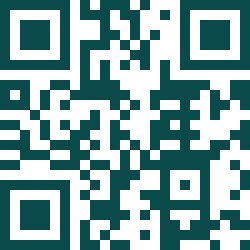 Zielgruppe: ab ca. 12 JahrenWeitere Warm-Up-Methoden finden Sie unter: feelok.de/warmupBeschreibungBeschreibungDauer:
10 - 20 min
Gruppe: 
5 + Material:Gegenstände/
BilderVariante: Klebezettel/Klebeband, Stifte
Legen Sie einen Gegenstand, der mit dem Thema zu tun hat (z.B.: Thema Onlinewelt: Smartphone, Logo Instagram, Tablet) in die Mitte des Raumes und erklären Sie anschließend das Vorgehen. Alle Jugendlichen sollen einen Patz im Raum einnehmen, der die jeweilige Position zum Gegenstand ausdrückt. So kann durch den Abstand zum GegenstandNähe oder DistanzZustimmung oder AbneigungWohlbefinden oder Unbehagen 
ausgedrückt werden. Wenn alle ihren Platz eingenommen haben, soll eine kurze Begründung von jeder oder jedem erfolgen. Bei der Durchführung ist zu beachten, dass die Jugendlichen zu einer Begründung angeregt, aber nicht dazu gezwungen werden. Nachdem alle eine Position zum Gegenstand eingenommen haben, sollten Sie etwas Zeit geben, um sich einen Überblick über die Positionen der anderen zu verschaffen und sich eine Begründung für den eigenen Standpunkt zu überlegen. Nachbereitung: Die Jugendlichen lernen verschiedene Meinungen und Beweggründe zu einem Thema kennen und gelangen darüber zu einem Reflexionsprozess. Jede oder jeder Jugendliche sollte sich eine eigene Meinung bilden und sich nicht an anderen orientieren. 
Variante: Die Jugendlichen markieren ihren Standpunkt mit einem Klebezettel, auf dem ihre Namen stehen. Zu einem späteren Zeitpunkt können Meinungsänderungen mit einem andersfarbigen Zettel kenntlich gemacht werden.  
Legen Sie einen Gegenstand, der mit dem Thema zu tun hat (z.B.: Thema Onlinewelt: Smartphone, Logo Instagram, Tablet) in die Mitte des Raumes und erklären Sie anschließend das Vorgehen. Alle Jugendlichen sollen einen Patz im Raum einnehmen, der die jeweilige Position zum Gegenstand ausdrückt. So kann durch den Abstand zum GegenstandNähe oder DistanzZustimmung oder AbneigungWohlbefinden oder Unbehagen 
ausgedrückt werden. Wenn alle ihren Platz eingenommen haben, soll eine kurze Begründung von jeder oder jedem erfolgen. Bei der Durchführung ist zu beachten, dass die Jugendlichen zu einer Begründung angeregt, aber nicht dazu gezwungen werden. Nachdem alle eine Position zum Gegenstand eingenommen haben, sollten Sie etwas Zeit geben, um sich einen Überblick über die Positionen der anderen zu verschaffen und sich eine Begründung für den eigenen Standpunkt zu überlegen. Nachbereitung: Die Jugendlichen lernen verschiedene Meinungen und Beweggründe zu einem Thema kennen und gelangen darüber zu einem Reflexionsprozess. Jede oder jeder Jugendliche sollte sich eine eigene Meinung bilden und sich nicht an anderen orientieren. 
Variante: Die Jugendlichen markieren ihren Standpunkt mit einem Klebezettel, auf dem ihre Namen stehen. Zu einem späteren Zeitpunkt können Meinungsänderungen mit einem andersfarbigen Zettel kenntlich gemacht werden.  
Quelle: Kinder- und Jugendring Sachsen-Anhalt e.V.(2014): Juleica. Medienkompetenz: Web 2.0 https://www.kjr-lsa.de/wp-content/uploads/2019/04/2018_03_11_juleica_Medien_Kompetenz_2.0-Web.pdf Weitere Methoden auf feelok - Lehrpersonen und Multiplikator:innenwww.feel-ok.ch, www.feel-ok.at, www.feelok.deQuelle: Kinder- und Jugendring Sachsen-Anhalt e.V.(2014): Juleica. Medienkompetenz: Web 2.0 https://www.kjr-lsa.de/wp-content/uploads/2019/04/2018_03_11_juleica_Medien_Kompetenz_2.0-Web.pdf Weitere Methoden auf feelok - Lehrpersonen und Multiplikator:innenwww.feel-ok.ch, www.feel-ok.at, www.feelok.de